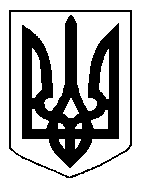 БІЛОЦЕРКІВСЬКА МІСЬКА РАДА	КИЇВСЬКОЇ ОБЛАСТІ	Р І Ш Е Н Н Явід 21 червня 2018 року                                                                                № 2470-53-VIIПро  розгляд заяви щодо надання дозволу на розроблення проекту землеустрою щодо відведення земельної ділянки в оренду громадянам  Парфенюку Андрію Миколайовичу, Парфенюк Надії Степанівні,Маренич Світлані МиколаївніРозглянувши звернення постійної комісії з питань земельних відносин та земельного кадастру, планування території, будівництва, архітектури, охорони пам’яток, історичного середовища та благоустрою до міського голови від 10 травня 2018 року №193/2-17, протокол постійної комісії з питань  земельних відносин та земельного кадастру, планування території, будівництва, архітектури, охорони пам’яток, історичного середовища та благоустрою від 10 травня 2018 року  №128, заяву громадян Парфенюка Андрія Миколайовича, Парфенюк Надії Степанівни, Маренич Світлани Миколаївни від 25 квітня  2018 року №2367, відповідно до ст.ст. 12, 40, 79-1, 89, 121, 122, 123, 124, ч.2,3 ст. 134 Земельного кодексу України, ст. 50 Закону України «Про землеустрій», ч.3 ст. 24 Закону України «Про регулювання містобудівної діяльності», п.34 ч.1 ст. 26 Закону України «Про місцеве самоврядування в Україні», міська рада вирішила: 1.Відмовити в наданні дозволу на розроблення проекту землеустрою щодо відведення земельної ділянки в оренду громадянам  Парфенюку Андрію Миколайовичу, Парфенюк Надії Степанівні,Маренич Світлані Миколаївні з цільовим призначенням 02.01. Для будівництва і обслуговування житлового будинку, господарських будівель і споруд (присадибна ділянка) за адресою: провулок Яровий, 30, орієнтовною площею 0,0716  га, за рахунок земель населеного пункту м. Біла Церква у зв’язку з невідповідністю іншої містобудівної документації згідно вимог ч. 7 ст. 118 Земельного кодексу України, ч.1 ст. 134 Земельного кодексу України, вільні земельні ділянки підлягають продажу на конкурентних засадах (земельних торгах), а саме відсутністю доданих громадянами  Парфенюком Андрієм Миколайовичем, Парфенюк Надією Степанівною, Маренич Світланою Миколаївною до заяви від 25.04.2018 р. документів, що підтверджують наявність на земельній ділянці об’єктів нерухоме майна та ч.3 ст. 24 Закону України «Про регулювання містобудівної діяльності», а саме забороною передачі земельної ділянки у власність чи користування у разі відсутності плану зонування та/або детального плану території, враховуючи те, що на земельній ділянці відсутні розташовані будівлі (споруди), що перебувають у власності фізичних осіб.2.Контроль за виконанням цього рішення покласти на постійну комісію з питань  земельних відносин та земельного кадастру, планування території, будівництва, архітектури, охорони пам’яток, історичного середовища та благоустрою.Міський голова                               	                                                              Г. Дикий